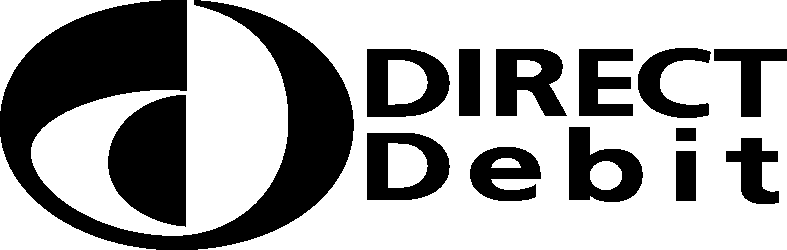 C I Y M SPlease fill in the whole form including official use box using a ballInstruction to yourbank or building society to pay by Direct Debitpoint pen and send it to:	Service user numberName(s) of account holder(s)Bank/building society account numberBranch sort code	Instruction to your bank or building societyPlease pay C I Y M S Direct Debits from the account detailed in this Instruction subject to the safeguards assured by the Direct Debit Guarantee. I understand that this Instruction may remain with C I Y M SName and full postal address of your bank or building societyand, if so, details will be passed electronically to my bank/building society.Reference (office use only)Banks and building societies may not accept Direct Debit Instructions for some types of accountDDI1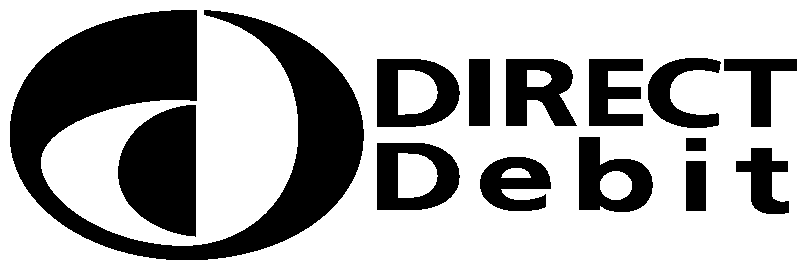 This Guarantee is offered by all banks and building societies that accept instructions to pay Direct DebitsIf there are any changes to the amount, date or frequency of your Direct Debit (C I Y M S) will notify you (10) working days in advance of your account being debited or as otherwise agreed. If you request (C I Y M S) to collect a payment, confirmation of the amount and date will be given to you at the time of the request.If an error is made in the payment of your Direct Debit, by (C I Y M S) or your bank or building society you are entitled to a full and immediate refund of the amount paid from your bank or building society– If you receive a refund you are not entitled to, you must pay it back when (C I Y M S) asks you toYou can cancel a Direct Debit at any time by simply contacting your bank or building society. Written confirmation may be required. Please also notify us.